BNA Credibility in Neuroscience BursariesBursaries to attend the Oxford / Berlin Summer School on Open Research
16-20 September 2019 - Green Templeton College at the University of Oxford, UK.Eligibility criteria:The applicant must be a member of the BNA. To join, see bna.org.uk/about/membership the applicant must have applied to attend the Oxford / Berlin Summer School on Open Research successful applicants will be required produce a short report (max 750 words – deadline Friday 18th October) reflecting on what they learnt about open, transparent, and reproducible research workflow and how this applies to their neuroscience research.successful applicants will be asked by the BNA to participate in a short blog based on their experiences of the Oxford / Berlin Summer School on Open Research, describing what was learnt and how other neuroscientists may benefit. 
Please note that we can only pay grants in pounds sterling: any fees incurred for converting to different currencies will be subtracted from the amount awarded. Please complete ALL sections of the form.  Completed forms should be returned to the BNA office: office@bna.org.uk  The deadline for receipt of bursary applications is midnight on Wednesday 31st July 2019.Applicant InformationInformation about your attendance of the Open Research Summer SchoolDisclaimer and SignatureI certify that my answers are true and complete to the best of my knowledge. * Successful applicants may be asked to provide scans of receipts corresponding to expenses incurred when attending the meeting**details of applicants will be retained by the BNA for purposes of administering the grants for this and future BNA funding schemes for a period of 8 years, after which they will be deleted.  See more information about our data protection notice at https://www.bna.org.uk/disclaimer/ If you cannot enter text, click on ‘View’ (above) and ‘Edit document’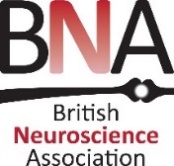 Full Name:TitleFirst nameLast nameInstitution :University / Hospital / Institution CityCountryPhone:Email:  Career stage:If you selected ‘other’ please state herePlease explain in the box below – in no more than 200 words – what your current understand is about ‘credibility in neuroscience’, where credibility encompasses reproducibility, replicability, reliability and open science initiatives:Please explain in the box below – in no more than 200 words – what your current understand is about ‘credibility in neuroscience’, where credibility encompasses reproducibility, replicability, reliability and open science initiatives:Please explain in the box below – in no more than 200 words – what your current understand is about ‘credibility in neuroscience’, where credibility encompasses reproducibility, replicability, reliability and open science initiatives:Please explain in the box below – in no more than 200 words – how you hope to benefit from attending Oxford / Berlin Summer School on open research:Please explain in the box below – in no more than 200 words – how you hope to benefit from attending Oxford / Berlin Summer School on open research:Please explain in the box below – in no more than 200 words – how you hope to benefit from attending Oxford / Berlin Summer School on open research:Please explain in the box below – in no more than 200 words – why funding from the BNA is necessary to facilitate your attendance at the Summer School; for instance, why your department or PhD studentship is not able to provide financial support, if you have high travel costs, any special circumstances or anything else of which we should be aware etc.:Please explain in the box below – in no more than 200 words – why funding from the BNA is necessary to facilitate your attendance at the Summer School; for instance, why your department or PhD studentship is not able to provide financial support, if you have high travel costs, any special circumstances or anything else of which we should be aware etc.:Please explain in the box below – in no more than 200 words – why funding from the BNA is necessary to facilitate your attendance at the Summer School; for instance, why your department or PhD studentship is not able to provide financial support, if you have high travel costs, any special circumstances or anything else of which we should be aware etc.:FundingFundingTotal estimated travel / accommodation costs*. (Note that we are collecting this information for planning purposes only; this may not be the amount awarded.) Any additional costs*. How much are you applying for? (up to £500) Are you seeking funding elsewhere? If yes, please state source.:Signature (please click on icon and upload image):Date: